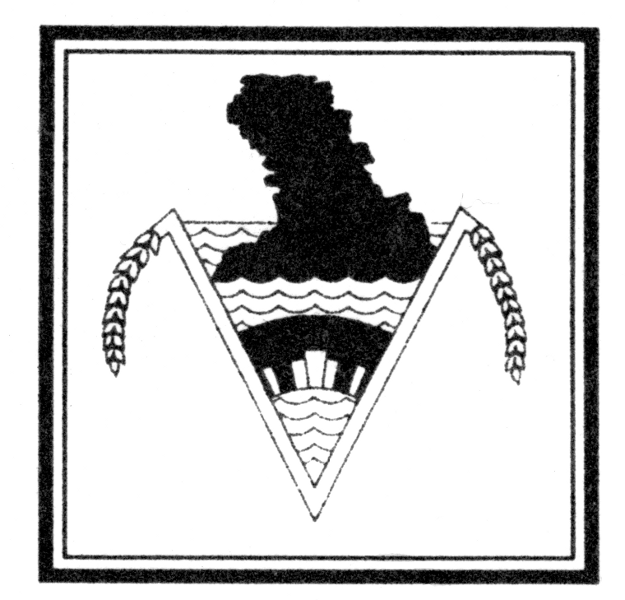 Contact:   Dr Kat Dawes, Secretary, Llangrannog Welfare Committee, Ty Capel Crannog,LlangrannogLlandysulCeredigionEmail:   kldawes@gmail.comNovember 2020Llangrannog Welfare Committee				Securing our Rights-of-WayWe all take for granted (not unreasonably) our right to use the paths around Llangrannog.  However, if the rights-of-way are not registered this can cause problems both for those who use the paths and for landowners.  To secure rights-of-way it is necessary to apply to the Council for “The modification of the Definitive Map and Statements of Public Rights of Way” for each footpath or highway.  We have already done the necessary preparation for this.  Now we ask that you complete a simple form (Form D “Supporting Statement”) for each path with as much evidence as you have, assuming that you do have experience of the routes described.  You should add to the final section entitled “Any other Information” any specific experience or evidence.  In particular you may have a different view of the route or path shown on the maps – you are free to amend any aspect of the forms.  If you have some evidence that you believe to be significant then please make contact with us.We have two routes which we want to process first.  The footpath from Lochtyn drive to Cilborth steps and the route through the Ship car park.  Please take you time with the latter and provide your perspective, particularly whether you see it as a footpath / bridleway / restricted byway or whether you see it as a byway that has always been open to all traffic to the beach.If you wish to secure these rights-of-way you will make a significant difference by completing these Forms and sending them to the address provided below, for onward transmission to the Council.Thank you,  Llangrannog Welfare Committee.Address to send the completed forms:   Dr Kat Dawes, Secretary, Llangrannog Welfare Committee, Ty Capel Crannog,Email address for contact:  kldawes@gmail.comAttachments:2. Form D claim public right of way FROM LOCHTYN DRIVE TO CILBORTH STEPS3. Form D claim public right of way SHIP CAR PARKFORM DSUPPORTING STATEMENT CLAIMING A PUBLIC RIGHT OF WAYName (CAPS) Mr/Mrs/Miss ………………………………………………………………….Address (CAPS) ………………………………………………………………………………………………………………………………………………………………………………….Occupation …………………………………………………………………………………….Route of path …FROM LOCHTYN DRIVE ROADWAY TO THE COASTAL PATH BY CILBORTH STEPS - AS SHOWN ON THE ATTACHED MAP AND PHOTOGRAPH1.    Do you regard the route to be a public footpath*/ bridleway*/restricted byway/byway open to all traffic*?    FOOTPATH[Footpath – used by the public on foot only, Bridleway - used on foot and on horseback, Restricted Byway – used on foot, horseback and in non-motorised vehicles, Byway Open to All Traffic - used on foot and on horseback and in motorised vehicles.]                        * Delete as appropriate1.    Do you regard the route to be a public footpath?[Footpath – used by the public on foot only]8.   How have you used the route (on foot, on horseback, in vehicles)?  9.   Has the route ever changed? …10. Have you ever known any stiles/gates/notices/locked barriers along the route?  If so, give      particulars of dates, locations etc. …THERE IS A STILE AT TOP OF THE FIELD AND A KISSING-GATE AT THE BOTTOM.11. Have you ever been stopped or turned back when using the route? …12. Have you ever asked permission to use the route? …13. Have you ever had any connection with the land crossed by this route (owner / tenant /     employee)?  If so give details /dates.  …Any other information (if necessary continue on additional sheets)………………………………………………………………………………………………………………………………………………………………………………………………………………………………………………………………………………………………………………………………………………………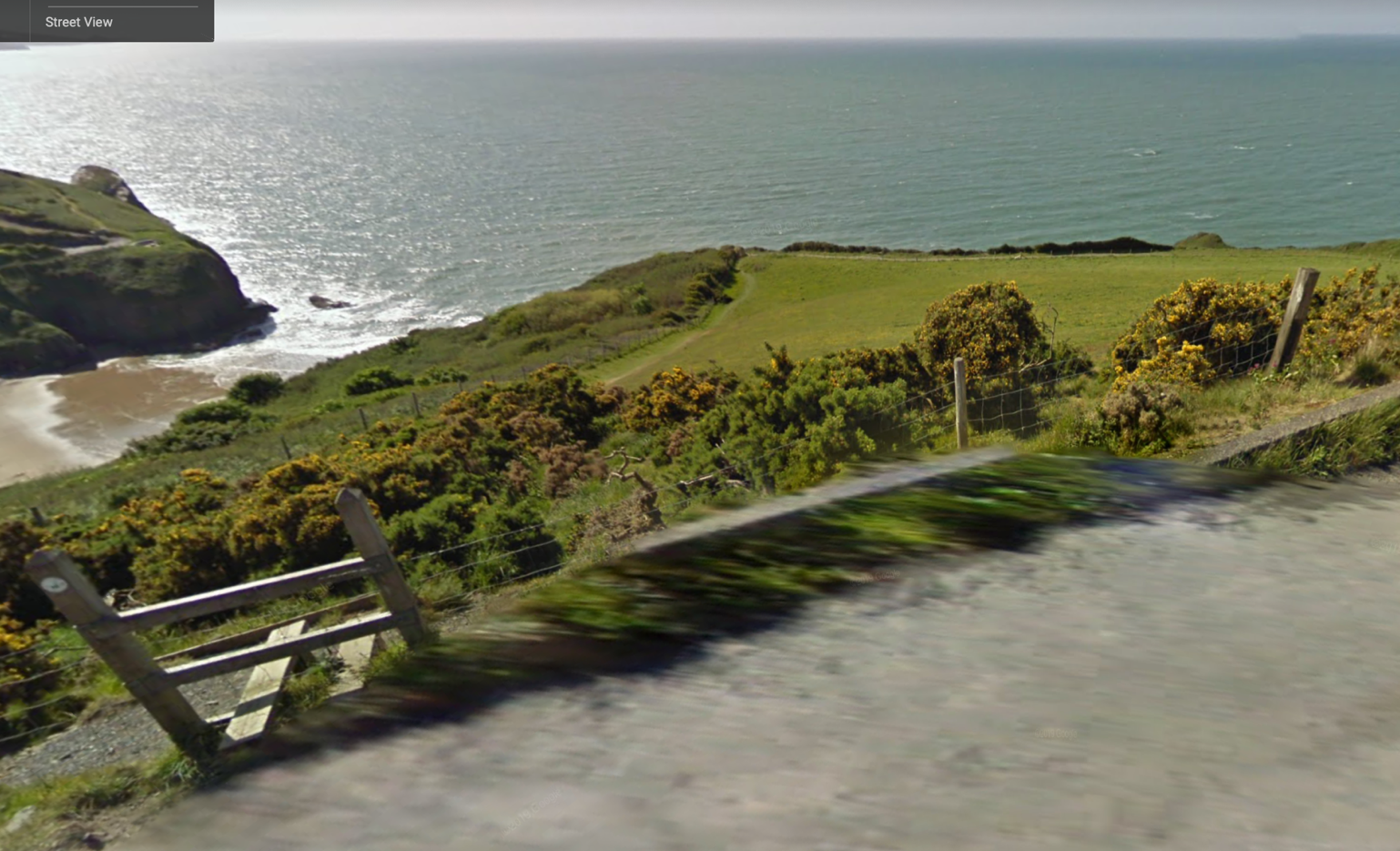 FORM DSUPPORTING STATEMENT CLAIMING A PUBLIC RIGHT OF WAYName (CAPS) Mr/Mrs/Miss ………………………………………………………………….Address (CAPS) ………………………………………………………………………………………………………………………………………………………………………………….Occupation …………………………………………………………………………………….Route of path: THROUGH ‘SHIP CAR PARK’ TO THE BEACH AND ACROSS THE CAR PARK TO PATIO CAFÉ AS SHOWN ON THE ATTACHED MAP AND PHOTOGRAPHS1.    Do you regard the route to be a public footpath*/ bridleway*/restricted byway/byway open to all traffic*?         * Delete as appropriate[Footpath – used by the public on foot only, Bridleway - used on foot and on horseback, Restricted Byway – used on foot, horseback and in non-motorised vehicles, Byway Open to All Traffic - used on foot and on horseback and in motorised vehicles.]                   8.   How have you used the route (on foot, on horseback, in vehicles)? …………………9.   Has the route ever changed?    10. Have you ever known any stiles/gates/notices/locked barriers along the route?  If so, give      particulars of dates, locations etc. ……11. Have you ever been stopped or turned back when using the route?    12. Have you ever asked permission to use the route?    13. Have you ever had any connection with the land crossed by this route (owner / tenant /     employee)?  If so give details /dates. Any other information (if necessary continue on additional sheets)………………………………………………………………………………………………………………………………………………………………………………………………………………………………………………………………………………………………………………………………………………………………………………………………………………………………………………………………………………………………………………………………………………………………………………………………………………………………………………………………………………………………………………………………………………………………………………………………………………………………………………………………………………………………………………………………………………………………………………………………………………………………………This map shows the routes (between the ‘Xs’) from the road and across the car park to the beach.  Please mark what you believe to be the appropriate routes from your experience.  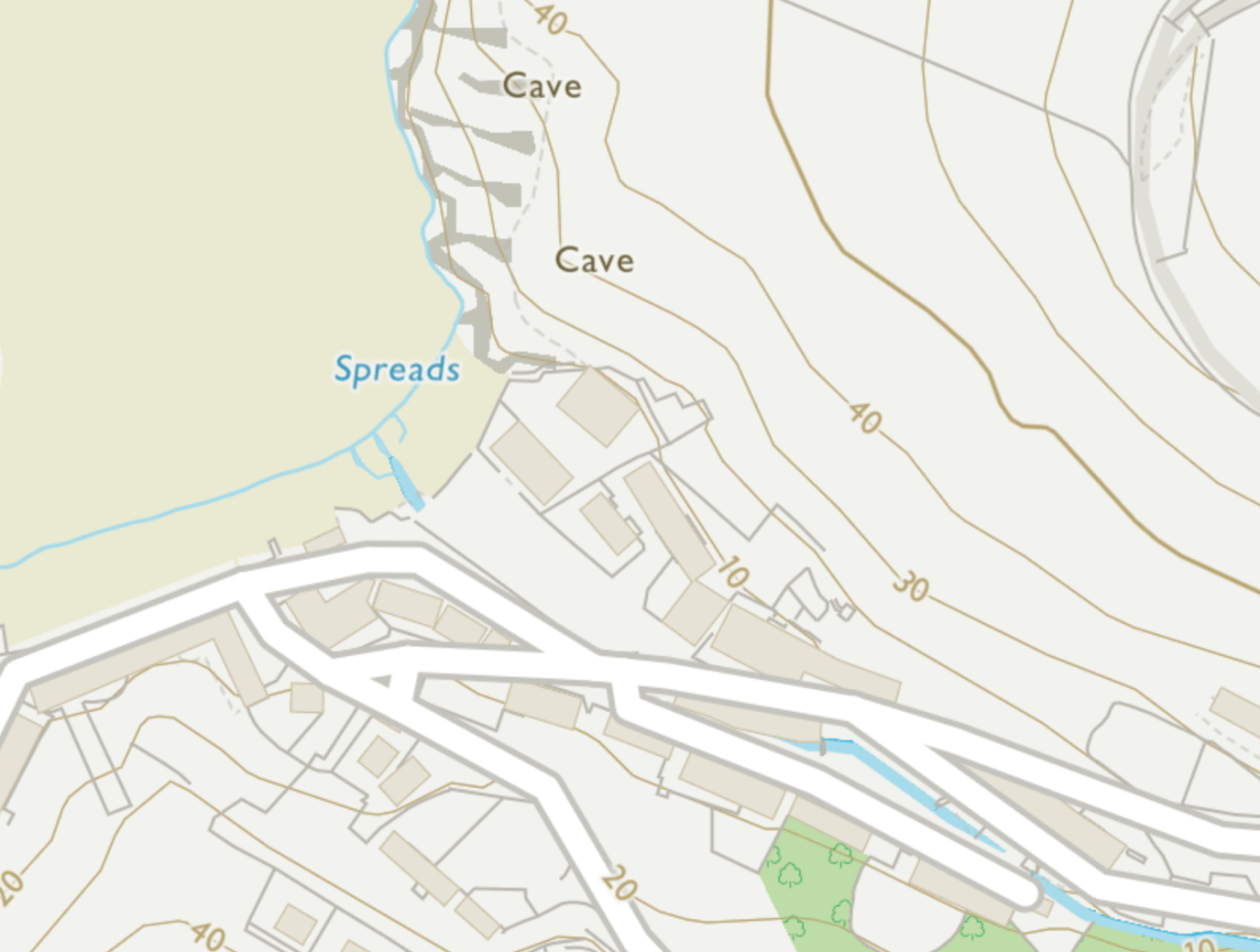 These photographs from the early 1900s show the village, before the culvert and road, when the route to the beach was through what is now the car park. 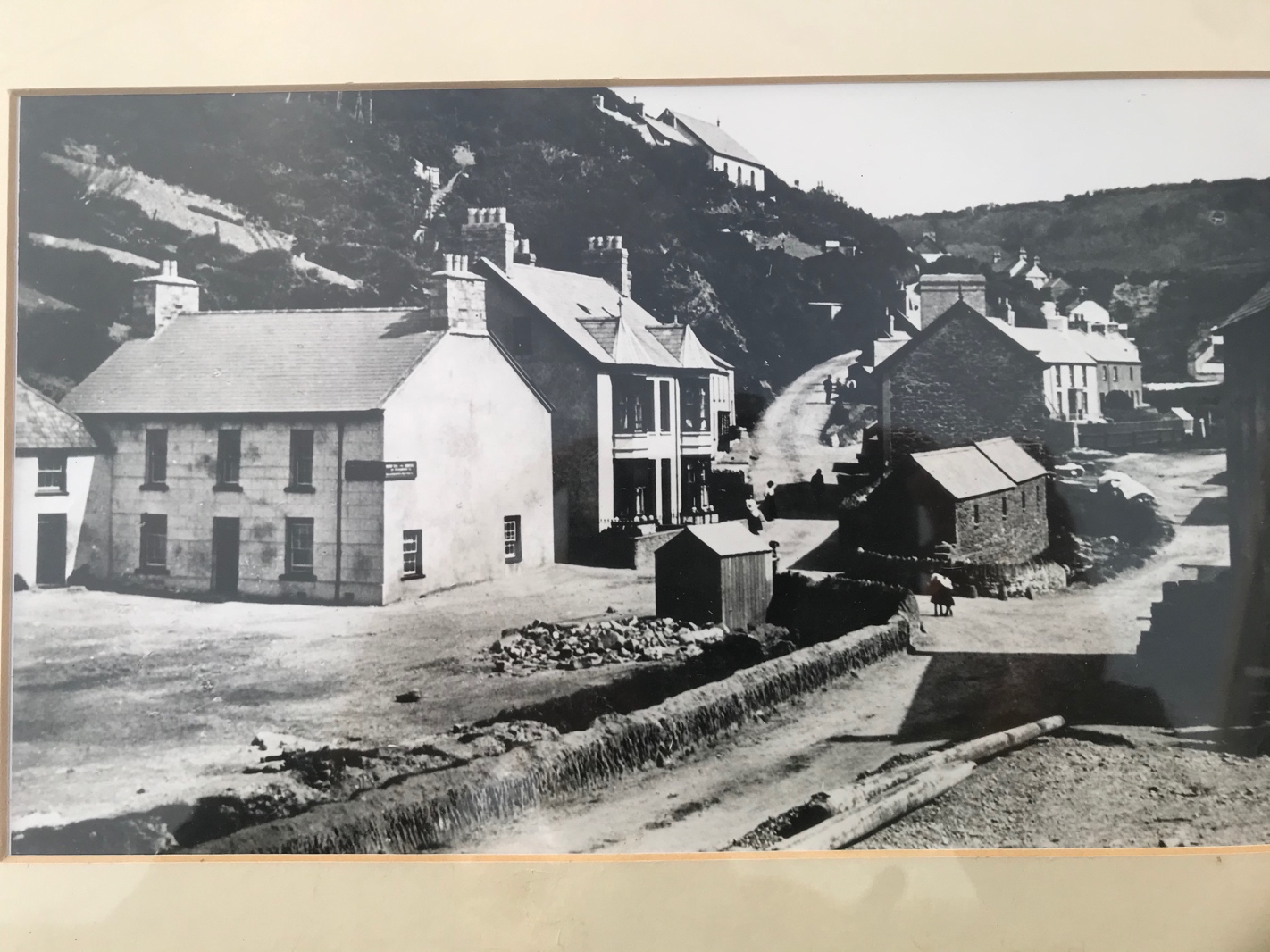 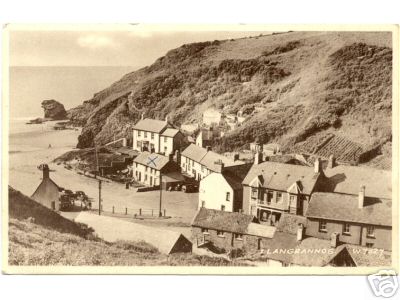 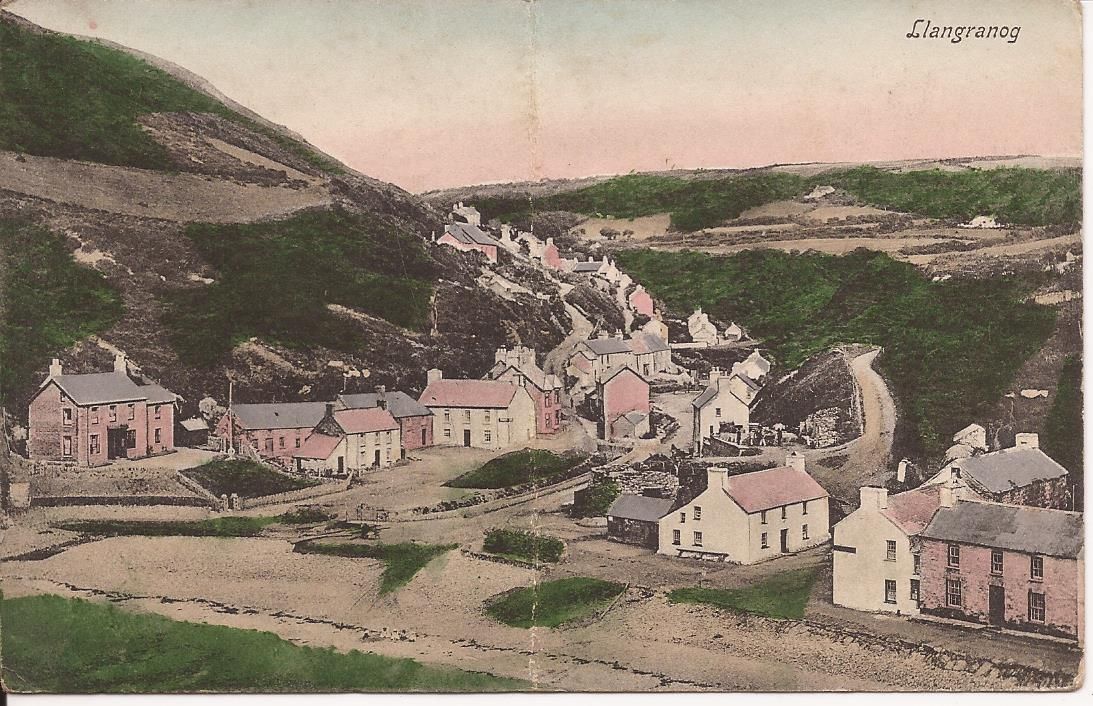 2.Do you regard this route as public? 3.Have your friends or family regarded it as public?4.How many years have you known the route?…………….5.During which years have you used the route?…………….6.For what purpose did you use the route (pleasure, going to work, shops, etc)?7.How frequently did you use the route (daily, monthly etc.)?…………….2.Do you regard this route as public?3.Have your friends or family regarded it as public?4.How many years have you known the route?…………….5.During which years have you used the route?…………….6.For what purpose did you use the route (pleasure, going to work, shops, etc)?7.How frequently did you use the route (daily, monthly etc.)?…………….